Publicado en Barcelona el 30/06/2016 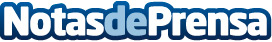 Curet se consolida como referente en la venta online de gafas de sol en el mercado españolInspirados en el mundo de la vela y la náutica, sus productos se dirigen a un público de entre 25 y 40 años que busca diseño, calidad y servicio personalizado a precios asequibles. La compañía espera alcanzar al menos unas ventas de 25.000 unidades en su segundo año de actividad
Datos de contacto:Sonia Vives679380839Nota de prensa publicada en: https://www.notasdeprensa.es/curet-se-consolida-como-referente-en-la-venta Categorias: Moda Comunicación Marketing Sociedad E-Commerce http://www.notasdeprensa.es